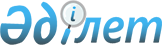 Бөрлі ауданы бойынша 2016 жылы қоғамдық жұмыстарды ұйымдастыру және қаржыландыру туралы
					
			Күшін жойған
			
			
		
					Батыс Қазақстан облысы Бөрлі ауданы әкімдігінің 2016 жылғы 18 қаңтардағы № 12 қаулысы. Батыс Қазақстан облысының Әділет департаментінде 2016 жылғы 4 ақпанда № 4253 болып тіркелді. Күші жойылды - Батыс Қазақстан облысы Бөрлі ауданы әкімдігінің 2016 жылғы 9 қарашадағы № 785 қаулысымен      Ескерту. Күші жойылды - Батыс Қазақстан облысы Бөрлі ауданы әкімдігінің 09.11.2016 № 785 қаулысымен (алғашқы ресми жарияланған күнінен кейін күнтізбелік он күн өткен соң қолданысқа енгізіледі).

      РҚАО-ның ескертпесі.

      Құжаттың мәтінінде түпнұсқаның пунктуациясы мен орфографиясы сақталған.

      Қазақстан Республикасының 2001 жылғы 23 қаңтардағы "Қазақстан Республикасындағы жергілікті мемлекеттік басқару және өзін-өзі басқару туралы", 2001 жылғы 23 қаңтардағы "Халықты жұмыспен қамту туралы" Заңдарына, Қазақстан Республикасы Үкіметінің 2001 жылғы 19 маусымдағы № 836 "Халықты жұмыспен қамту туралы" Қазақстан Республикасының 2001 жылғы 23 қаңтардағы Заңын іске асыру жөніндегі шаралар туралы" қаулысына, Бөрлі аудандық мәслихатының 2015 жылғы 23 желтоқсандағы № 32-5 "2016-2020 жылдарға арналған Бөрлі ауданының аумағын дамыту бағдарламасын бекіту туралы" шешіміне сәйкес және жұмыс берушілердің өтінімдерін ескере отырып, аудан әкімдігі ҚАУЛЫ ЕТЕДІ:

      1. Бөрлі ауданы бойынша 2016 жылы қоғамдық жұмыстар жұмыссыздарға әдейі арналған уақытша жұмыс орындарын ашу жолымен ұйымдастырылсын.

      2. Қосымшаға сәйкес Бөрлі ауданы бойынша 2016 жылы қоғамдық жұмыстар жүргізілетін ұйымдардың тізбелері, қоғамдық жұмыстардың түрлері, көлемі мен нақты жағдайлары, қатысушылардың еңбекақысының мөлшері және оларды қаржыландыру көздері бекітілсін және қоғамдық жұмыстарға сұраныс пен ұсыныс айқындалсын.

      3. Бөрлі ауданы әкімдігінің 2014 жылғы 29 желтоқсандағы № 1229 "Бөрлі ауданы бойынша 2015 жылы қоғамдық жұмыстарды ұйымдастыру және қаржыландыру туралы" қаулысының (Нормативтік құқықтық актілерді мемлекеттік тіркеу тізілімінде № 3779 тіркелген, 2015 жылғы 5 ақпандағы "Бөрлі жаршысы-Бурлинские вести" газетінде жарияланған) күші жойылды деп танылсын.

      4. Аудан әкімі аппаратының мемлекеттік-құқықтық жұмысы бөлімінің басшысы (А.Дарисов) осы қаулының әділет органдарында мемлекеттік тіркелуін, "Әділет" ақпараттық-құқықтық жүйесінде және бұқаралық ақпарат құралдарында оның ресми жариялануын қамтамасыз етсін.

      5. Осы қаулының орындалуын бақылау аудан әкімінің орынбасары А.Сафималиевке жүктелсін.

      6. Осы қаулы алғашқы ресми жарияланған күнінен кейін күнтізбелік он күн өткен соң қолданысқа енгізіледі.

 Бөрлі ауданы бойынша 2016 жылы қоғамдық жұмыстар жүргізілетін ұйымдардың тізбелері, қоғамдық жұмыстардың түрлері, көлемі мен нақты жағдайлары, қатысушылардың еңбекақысының мөлшері және оларды қаржыландандыру көздері, қоғамдық жұмыстарға сұраныс пен ұсыныс
					© 2012. Қазақстан Республикасы Әділет министрлігінің «Қазақстан Республикасының Заңнама және құқықтық ақпарат институты» ШЖҚ РМК
				
      Аудан әкімі

М. Тусупкалиев
Бөрлі ауданы әкімдігінің
2016 жылғы 18 қаңтардағы
№ 12 қаулысына қосымша№

Қоғамдық жұмыстар жүргізілетін ұйымдардың тізбелері

Қоғамдық жұмыс түрлері

Қоғамдық жұмыстардың көлемі

Қоғамдық жұмыстардың нақты жағдайлары

Қатысушылардың еңбекақысының мөлшері

Қаржыландыру көздері

Қоғамдық жұмыстарға сұраныс

Қоғамдық жұмыстарға ұсыныс

1.

"Ақбұлақ ауылдық округі әкімінің аппараты" мемлекеттік мекемесі

аумақты тазалау

1 мың шаршы метрден кем емес

Қазақстан Республикасының еңбек заңнамасымен ескерілген шектеулерді есепке алып, аптасына 40 сағаттан артық емес, екі демалыс күнімен, бір сағаттан кем емес тынығуға және тамақтануға арналған үзіліспен

еңбек шартының негізінде "2016-2018 жылдарға арналған республикалық бюджет туралы" 2015 жылғы 30 қарашадағы Қазақстан Республикасының қолданыстағы Заңымен белгіленген ең төменгі жалақы мөлшерінен кем емес

бюджет қаражаты және жұмыс берушілердің өтінімі бойынша солардың қаражаты есебінен

10

10

2.

"Ақсай жастары" жастар қоғамдық бірлестігі

іс-қағаз жүргізуге көмек көрсету

кіріс және шығыс құжаттарды келуіне қарай тіркеу және тігу

Қазақстан Республикасының еңбек заңнамасымен ескерілген шектеулерді есепке алып, аптасына 40 сағаттан артық емес, екі демалыс күнімен, бір сағаттан кем емес тынығуға және тамақтануға арналған үзіліспен

еңбек шартының негізінде "2016-2018 жылдарға арналған республикалық бюджет туралы" 2015 жылғы 30 қарашадағы Қазақстан Республикасының қолданыстағы Заңымен белгіленген ең төменгі жалақы мөлшерінен кем емес

бюджет қаражаты және жұмыс берушілердің өтінімі бойынша солардың қаражаты есебінен

3

3

3.

"Ақсу ауылдық округі әкімінің аппараты" мемлекеттік мекемесі

аумақты тазалау

1 мың шаршы метрден кем емес

Қазақстан Республикасының еңбек заңнамасымен ескерілген шектеулерді есепке алып, аптасына 40 сағаттан артық емес, екі демалыс күнімен, бір сағаттан кем емес тынығуға және тамақтануға арналған үзіліспен

еңбек шартының негізінде "2016-2018 жылдарға арналған республикалық бюджет туралы" 2015 жылғы 30 қарашадағы Қазақстан Республикасының қолданыстағы Заңымен белгіленген ең төменгі жалақы мөлшерінен кем емес

бюджет қаражаты және жұмыс берушілердің өтінімі бойынша солардың қаражаты есебінен

10

10

4.

"Александров ауылдық округі әкімінің аппараты" мемлекеттік мекемесі

аумақты тазалау

1 мың шаршы метрден кем емес

Қазақстан Республикасының еңбек заңнамасымен ескерілген шектеулерді есепке алып, аптасына 40 сағаттан артық емес, екі демалыс күнімен, бір сағаттан кем емес тынығуға және тамақтануға арналған үзіліспен

еңбек шартының негізінде "2016-2018 жылдарға арналған республикалық бюджет туралы" 2015 жылғы 30 қарашадағы Қазақстан Республикасының қолданыстағы Заңымен белгіленген ең төменгі жалақы мөлшерінен кем емес

бюджет қаражаты және жұмыс берушілердің өтінімі бойынша солардың қаражаты есебінен

10

10

5.

"Батыс Қазақстан облысы Бөрлі ауданы Ақсай қаласы әкімінің аппараты" мемлекеттік мекемесі

іс-қағаз жүргізуге көмек көрсету, құжаттарды жеткізу

кіріс және шығыс құжаттарды келуіне қарай тіркеу және тігу, 15-20 құжаттар

Қазақстан Республикасының еңбек заңнамасымен ескерілген шектеулерді есепке алып, аптасына 40 сағаттан артық емес, екі демалыс күнімен, бір сағаттан кем емес тынығуға және тамақтануға арналған үзіліспен

еңбек шартының негізінде "2016-2018 жылдарға арналған республикалық бюджет туралы" 2015 жылғы 30 қарашадағы Қазақстан Республикасының қолданыстағы Заңымен белгіленген ең төменгі жалақы мөлшерінен кем емес

бюджет қаражаты және жұмыс берушілердің өтінімі бойынша солардың қаражаты есебінен

15

15

6.

"Батыс Қазақстан облысы Бөрлі ауданының тұрғын үй-коммуналдық шаруашылық, жолаушылар көлігі және автомобиль жолдары бөлімі" Мемлекеттік мекемесі

іс-қағаз жүргізуге көмек көрсету, құжаттарды жеткізу

кіріс және шығыс құжаттарды келуіне қарай тіркеу және тігу, 15-20 құжаттар

Қазақстан Республикасының еңбек заңнамасымен ескерілген шектеулерді есепке алып, аптасына 40 сағаттан артық емес, екі демалыс күнімен, бір сағаттан кем емес тынығуға және тамақтануға арналған үзіліспен

еңбек шартының негізінде "2016-2018 жылдарға арналған республикалық бюджет туралы" 2015 жылғы 30 қарашадағы Қазақстан Республикасының қолданыстағы Заңымен белгіленген ең төменгі жалақы мөлшерінен кем емес

бюджет қаражаты және жұмыс берушілердің өтінімі бойынша солардың қаражаты есебінен

5

5

7.

"Батыс Қазақстан облысының Ішкі істер департаменті Бөрлі ауданының ішкі істер бөлімі" мемлекеттік мекемесі

іс-қағаз жүргізуге көмек көрсету, құжаттарды жеткізу

кіріс және шығыс құжаттарды келуіне қарай тіркеу және тігу, 15-20 құжаттар

Қазақстан Республикасының еңбек заңнамасымен ескерілген шектеулерді есепке алып, аптасына 40 сағаттан артық емес, екі демалыс күнімен, бір сағаттан кем емес тынығуға және тамақтануға арналған үзіліспен

еңбек шартының негізінде "2016-2018 жылдарға арналған республикалық бюджет туралы" 2015 жылғы 30 қарашадағы Қазақстан Республикасының қолданыстағы Заңымен белгіленген ең төменгі жалақы мөлшерінен кем емес

бюджет қаражаты және жұмыс берушілердің өтінімі бойынша солардың қаражаты есебінен

15

15

8.

"Батыс Қазақстан облысы мүгедектері ерікті қоғамы" қоғамдық бірлестіктің Бөрлі аудандық филиалы"

іс-қағаз жүргізуге көмек көрсету

кіріс және шығыс құжаттарды келуіне қарай тіркеу және тігу

Қазақстан Республикасының еңбек заңнамасымен ескерілген шектеулерді есепке алып, аптасына 40 сағаттан артық емес, екі демалыс күнімен, бір сағаттан кем емес тынығуға және тамақтануға арналған үзіліспен

еңбек шартының негізінде "2016-2018 жылдарға арналған республикалық бюджет туралы" 2015 жылғы 30 қарашадағы Қазақстан Республикасының қолданыстағы Заңымен белгіленген ең төменгі жалақы мөлшерінен кем емес

бюджет қаражаты және жұмыс берушілердің өтінімі бойынша солардың қаражаты есебінен

1

1

9.

Бөрлі ауданы әкімінің аппараты мемлекеттік мекемесі

іс-қағаз жүргізуге көмек көрсету

кіріс және шығыс құжаттарды келуіне қарай тіркеу және тігу

Қазақстан Республикасының еңбек заңнамасымен ескерілген шектеулерді есепке алып, аптасына 40 сағаттан артық емес, екі демалыс күнімен, бір сағаттан кем емес тынығуға және тамақтануға арналған үзіліспен

еңбек шартының негізінде "2016-2018 жылдарға арналған республикалық бюджет туралы" 2015 жылғы 30 қарашадағы Қазақстан Республикасының қолданыстағы Заңымен белгіленген ең төменгі жалақы мөлшерінен кем емес

бюджет қаражаты және жұмыс берушілердің өтінімі бойынша солардың қаражаты есебінен

3

3

10.

Бөрлі ауданы әкімдігінің "Бөрлі ауданының ішкі саясат бөлімі" мемлекеттік мекемесі

іс-қағаз жүргізуге көмек көрсету

кіріс және шығыс құжаттарды келуіне қарай тіркеу және тігу

Қазақстан Республикасының еңбек заңнамасымен ескерілген шектеулерді есепке алып, аптасына 40 сағаттан артық емес, екі демалыс күнімен, бір сағаттан кем емес тынығуға және тамақтануға арналған үзіліспен

еңбек шартының негізінде "2016-2018 жылдарға арналған республикалық бюджет туралы" 2015 жылғы 30 қарашадағы Қазақстан Республикасының қолданыстағы Заңымен белгіленген ең төменгі жалақы мөлшерінен кем емес

бюджет қаражаты және жұмыс берушілердің өтінімі бойынша солардың қаражаты есебінен

3

3

11.

"Березов ауылдық округі әкімінің аппараты" мемлекеттік мекемесі

аумақты тазалау

1 мың шаршы метрден кем емес

Қазақстан Республикасының еңбек заңнамасымен ескерілген шектеулерді есепке алып, аптасына 40 сағаттан артық емес, екі демалыс күнімен, бір сағаттан кем емес тынығуға және тамақтануға арналған үзіліспен

еңбек шартының негізінде "2016-2018 жылдарға арналған республикалық бюджет туралы" 2015 жылғы 30 қарашадағы Қазақстан Республикасының қолданыстағы Заңымен белгіленген ең төменгі жалақы мөлшерінен кем емес

бюджет қаражаты және жұмыс берушілердің өтінімі бойынша солардың қаражаты есебінен

5

5

12.

"Бөрлі ауылдық округі әкімінің аппараты" Мемлекеттік мекемесі

аумақты тазалау

1 мың шаршы метрден кем емес

Қазақстан Республикасының еңбек заңнамасымен ескерілген шектеулерді есепке алып, аптасына 40 сағаттан артық емес, екі демалыс күнімен, бір сағаттан кем емес тынығуға және тамақтануға арналған үзіліспен

еңбек шартының негізінде "2016-2018 жылдарға арналған республикалық бюджет туралы" 2015 жылғы 30 қарашадағы Қазақстан Республикасының қолданыстағы Заңымен белгіленген ең төменгі жалақы мөлшерінен кем емес

бюджет қаражаты және жұмыс берушілердің өтінімі бойынша солардың қаражаты есебінен

25

25

13.

"Бумакөл ауылдық округі әкімінің аппараты" мемлекеттік мекемесі

аумақты тазалау

1 мың шаршы метрден кем емес

Қазақстан Республикасының еңбек заңнамасымен ескерілген шектеулерді есепке алып, аптасына 40 сағаттан артық емес, екі демалыс күнімен, бір сағаттан кем емес тынығуға және тамақтануға арналған үзіліспен

еңбек шартының негізінде "2016-2018 жылдарға арналған республикалық бюджет туралы" 2015 жылғы 30 қарашадағы Қазақстан Республикасының қолданыстағы Заңымен белгіленген ең төменгі жалақы мөлшерінен кем емес

бюджет қаражаты және жұмыс берушілердің өтінімі бойынша солардың қаражаты есебінен

7

7

14.

"Жарсуат ауылдық округі әкімінің аппараты" мемлекеттік мекемесі

аумақты тазалау

1 мың шаршы метрден кем емес

Қазақстан Республикасының еңбек заңнамасымен ескерілген шектеулерді есепке алып, аптасына 40 сағаттан артық емес, екі демалыс күнімен, бір сағаттан кем емес тынығуға және тамақтануға арналған үзіліспен

еңбек шартының негізінде "2016-2018 жылдарға арналған республикалық бюджет туралы" 2015 жылғы 30 қарашадағы Қазақстан Республикасының қолданыстағы Заңымен белгіленген ең төменгі жалақы мөлшерінен кем емес

бюджет қаражаты және жұмыс берушілердің өтінімі бойынша солардың қаражаты есебінен

10

10

15.

"Жас дарын" коммерциялық емес ұйым Қоғамдық Қоры

іс-қағаз жүргізуге көмек көрсету, құжаттарды жеткізу

кіріс және шығыс құжаттарды келуіне қарай тіркеу және тігу, 15-20 құжаттар

Қазақстан Республикасының еңбек заңнамасымен ескерілген шектеулерді есепке алып, аптасына 40 сағаттан артық емес, екі демалыс күнімен, бір сағаттан кем емес тынығуға және тамақтануға арналған үзіліспен

еңбек шартының негізінде "2016-2018 жылдарға арналған республикалық бюджет туралы" 2015 жылғы 30 қарашадағы Қазақстан Республикасының қолданыстағы Заңымен белгіленген ең төменгі жалақы мөлшерінен кем емес

бюджет қаражаты және жұмыс берушілердің өтінімі бойынша солардың қаражаты есебінен

4

4

16.

Қазақстан Республикасы Ауыл шаруашылығы министрлігінің Ветеринариялық бақылау және қадағалау комитеті "Бөрлі аудандық аумақтық инспекциясы" мемлекеттік мекеме

іс-қағаз жүргізуге көмек көрсету

кіріс және шығыс құжаттарды келуіне қарай тіркеу және тігу

Қазақстан Республикасының еңбек заңнамасымен ескерілген шектеулерді есепке алып, аптасына 40 сағаттан артық емес, екі демалыс күнімен, бір сағаттан кем емес тынығуға және тамақтануға арналған үзіліспен

еңбек шартының негізінде "2016-2018 жылдарға арналған республикалық бюджет туралы" 2015 жылғы 30 қарашадағы Қазақстан Республикасының қолданыстағы Заңымен белгіленген ең төменгі жалақы мөлшерінен кем емес

бюджет қаражаты және жұмыс берушілердің өтінімі бойынша солардың қаражаты есебінен

1

1

17.

"Қазақстан Республикасы Әділет Министрлігінің Батыс Қазақстан облысының Әділет Департаментінің Бөрлі ауданының Әділет басқармасы" республикалық мемлекеттік мекемесі

іс-қағаз жүргізуге көмек көрсету

кіріс және шығыс құжаттарды келуіне қарай тіркеу және тігу

Қазақстан Республикасының еңбек заңнамасымен ескерілген шектеулерді есепке алып, аптасына 40 сағаттан артық емес, екі демалыс күнімен, бір сағаттан кем емес тынығуға және тамақтануға арналған үзіліспен

еңбек шартының негізінде "2016-2018 жылдарға арналған республикалық бюджет туралы" 2015 жылғы 30 қарашадағы Қазақстан Республикасының қолданыстағы Заңымен белгіленген ең төменгі жалақы мөлшерінен кем емес

бюджет қаражаты және жұмыс берушілердің өтінімі бойынша солардың қаражаты есебінен

4

4

18.

"Қазақстан Республикасы Жоғарғы Сотының жанындағы Соттардың қызметін қамтамасыз ету департаменті (Қазақстан Республикасы Жоғарғы Сотының аппараты) Батыс Қазақстан облыстық сотының кеңсесі" мемлекеттік мекемесі (Бөрлі аудандық соты)

іс-қағаз жүргізуге көмек көрсету, құжаттарды жеткізу

кіріс және шығыс құжаттарды келуіне қарай тіркеу және тігу, 20-40 құжаттар

Қазақстан Республикасының еңбек заңнамасымен ескерілген шектеулерді есепке алып, аптасына 40 сағаттан артық емес, екі демалыс күнімен, бір сағаттан кем емес тынығуға және тамақтануға арналған үзіліспен

еңбек шартының негізінде "2016-2018 жылдарға арналған республикалық бюджет туралы" 2015 жылғы 30 қарашадағы Қазақстан Республикасының қолданыстағы Заңымен белгіленген ең төменгі жалақы мөлшерінен кем емес

бюджет қаражаты және жұмыс берушілердің өтінімі бойынша солардың қаражаты есебінен

12

12

19.

"Қазақстан Республикасы Жоғарғы Сотының жанындағы Соттардың қызметін қамтамасыз ету департаменті (Қазақстан Республикасы Жоғарғы Сотының аппараты) Батыс Қазақстан облыстық сотының кеңсесі" мемлекеттік мекемесі (Бөрлі ауданының мамандырылған әкімшілік соты)

іс-қағаз жүргізуге көмек көрсету

кіріс және шығыс құжаттарды келуіне қарай тіркеу және тігу

Қазақстан Республикасының еңбек заңнамасымен ескерілген шектеулерді есепке алып, аптасына 40 сағаттан артық емес, екі демалыс күнімен, бір сағаттан кем емес тынығуға және тамақтануға арналған үзіліспен

еңбек шартының негізінде "2016-2018 жылдарға арналған республикалық бюджет туралы" 2015 жылғы 30 қарашадағы Қазақстан Республикасының қолданыстағы Заңымен белгіленген ең төменгі жалақы мөлшерінен кем емес

бюджет қаражаты және жұмыс берушілердің өтінімі бойынша солардың қаражаты есебінен

3

3

20.

Қазақстан Республикасы Қорғаныс министрлігінің "Батыс Қазақстан облысы Бөрлі ауданының қорғаныс істері жөніндегі бөлімі" республикалық мемлекеттік мекемесі

шақыру қағаздарын жеткізу

20-30 шақыру қағаздары

Қазақстан Республикасының еңбек заңнамасымен ескерілген шектеулерді есепке алып, аптасына 40 сағаттан артық емес, екі демалыс күнімен, бір сағаттан кем емес тынығуға және тамақтануға арналған үзіліспен

еңбек шартының негізінде "2016-2018 жылдарға арналған республикалық бюджет туралы" 2015 жылғы 30 қарашадағы Қазақстан Республикасының қолданыстағы Заңымен белгіленген ең төменгі жалақы мөлшерінен кем емес

бюджет қаражаты және жұмыс берушілердің өтінімі бойынша солардың қаражаты есебінен

7

7

21.

"Қазақстан Республикасы Ішкі істер министрлігі Төтенше жағдайлар комитеті Батыс Қазақстан облысының Төтенше жағдайлар департаменті Бөрлі ауданының Төтенше жағдайлар бөлімі" республикалық мемлекеттік мекемесі

іс-қағаз жүргізуге көмек көрсету

кіріс және шығыс құжаттарды келуіне қарай тіркеу және тігу

Қазақстан Республикасының еңбек заңнамасымен ескерілген шектеулерді есепке алып, аптасына 40 сағаттан артық емес, екі демалыс күнімен, бір сағаттан кем емес тынығуға және тамақтануға арналған үзіліспен

еңбек шартының негізінде "2016-2018 жылдарға арналған республикалық бюджет туралы" 2015 жылғы 30 қарашадағы Қазақстан Республикасының қолданыстағы Заңымен белгіленген ең төменгі жалақы мөлшерінен кем емес

бюджет қаражаты және жұмыс берушілердің өтінімі бойынша солардың қаражаты есебінен

2

2

22.

"Қанай ауылдық округі әкімінің аппараты" мемлекеттік мекемесі

аумақты тазалау

1 мың шаршы метрден кем емес

Қазақстан Республикасының еңбек заңнамасымен ескерілген шектеулерді есепке алып, аптасына 40 сағаттан артық емес, екі демалыс күнімен, бір сағаттан кем емес тынығуға және тамақтануға арналған үзіліспен

еңбек шартының негізінде "2016-2018 жылдарға арналған республикалық бюджет туралы" 2015 жылғы 30 қарашадағы Қазақстан Республикасының қолданыстағы Заңымен белгіленген ең төменгі жалақы мөлшерінен кем емес

бюджет қаражаты және жұмыс берушілердің өтінімі бойынша солардың қаражаты есебінен

15

15

23.

"Қарағанды ауылдық округі әкімінің аппараты" мемлекеттік мекемесі

аумақты тазалау

1 мың шаршы метрден кем емес

Қазақстан Республикасының еңбек заңнамасымен ескерілген шектеулерді есепке алып, аптасына 40 сағаттан артық емес, екі демалыс күнімен, бір сағаттан кем емес тынығуға және тамақтануға арналған үзіліспен

еңбек шартының негізінде "2016-2018 жылдарға арналған республикалық бюджет туралы" 2015 жылғы 30 қарашадағы Қазақстан Республикасының қолданыстағы Заңымен белгіленген ең төменгі жалақы мөлшерінен кем емес

бюджет қаражаты және жұмыс берушілердің өтінімі бойынша солардың қаражаты есебінен

10

10

24.

"Қарақұдық ауылдық округі әкімінің аппараты" мемлекеттік мекемесі

аумақты тазалау

1 мың шаршы метрден кем емес

Қазақстан Республикасының еңбек заңнамасымен ескерілген шектеулерді есепке алып, аптасына 40 сағаттан артық емес, екі демалыс күнімен, бір сағаттан кем емес тынығуға және тамақтануға арналған үзіліспен

еңбек шартының негізінде "2016-2018 жылдарға арналған республикалық бюджет туралы" 2015 жылғы 30 қарашадағы Қазақстан Республикасының қолданыстағы Заңымен белгіленген ең төменгі жалақы мөлшерінен кем емес

бюджет қаражаты және жұмыс берушілердің өтінімі бойынша солардың қаражаты есебінен

7

7

25.

"Кеңтүбек ауылдық округі әкімінің аппараты" мемлекеттік мекемесі

аумақты тазалау

1 мың шаршы метрден кем емес

Қазақстан Республикасының еңбек заңнамасымен ескерілген шектеулерді есепке алып, аптасына 40 сағаттан артық емес, екі демалыс күнімен, бір сағаттан кем емес тынығуға және тамақтануға арналған үзіліспен

еңбек шартының негізінде "2016-2018 жылдарға арналған республикалық бюджет туралы" 2015 жылғы 30 қарашадағы Қазақстан Республикасының қолданыстағы Заңымен белгіленген ең төменгі жалақы мөлшерінен кем емес

бюджет қаражаты және жұмыс берушілердің өтінімі бойынша солардың қаражаты есебінен

12

12

26.

"Нұр Отан" партиясы" қоғамдық бірлестігінің Батыс Қазақстан облысы Бөрлі аудандық филиалы

құжаттарды жеткізу

15-20 құжаттар

Қазақстан Республикасының еңбек заңнамасымен ескерілген шектеулерді есепке алып, аптасына 40 сағаттан артық емес, екі демалыс күнімен, бір сағаттан кем емес тынығуға және тамақтануға арналған үзіліспен

еңбек шартының негізінде "2016-2018 жылдарға арналған республикалық бюджет туралы" 2015 жылғы 30 қарашадағы Қазақстан Республикасының қолданыстағы Заңымен белгіленген ең төменгі жалақы мөлшерінен кем емес

бюджет қаражаты және жұмыс берушілердің өтінімі бойынша солардың қаражаты есебінен

1

1

27.

"Приурал ауылдық округі әкімінің аппараты" мемлекеттік мекемесі

аумақты тазалау

1 мың шаршы метрден кем емес

Қазақстан Республикасының еңбек заңнамасымен ескерілген шектеулерді есепке алып, аптасына 40 сағаттан артық емес, екі демалыс күнімен, бір сағаттан кем емес тынығуға және тамақтануға арналған үзіліспен

еңбек шартының негізінде "2016-2018 жылдарға арналған республикалық бюджет туралы" 2015 жылғы 30 қарашадағы Қазақстан Республикасының қолданыстағы Заңымен белгіленген ең төменгі жалақы мөлшерінен кем емес

бюджет қаражаты және жұмыс берушілердің өтінімі бойынша солардың қаражаты есебінен

12

12

28.

"Пугачев ауылдық округі әкімінің аппараты" мемлекеттік мекемесі

аумақты тазалау

1 мың шаршы метрден кем емес

Қазақстан Республикасының еңбек заңнамасымен ескерілген шектеулерді есепке алып, аптасына 40 сағаттан артық емес, екі демалыс күнімен, бір сағаттан кем емес тынығуға және тамақтануға арналған үзіліспен

еңбек шартының негізінде "2016-2018 жылдарға арналған республикалық бюджет туралы" 2015 жылғы 30 қарашадағы Қазақстан Республикасының қолданыстағы Заңымен белгіленген ең төменгі жалақы мөлшерінен кем емес

бюджет қаражаты және жұмыс берушілердің өтінімі бойынша солардың қаражаты есебінен

18

18

29.

"Успен ауылдық округі әкімінің аппараты" мемлекеттік мекемесі

аумақты тазалау

1 мың шаршы метрден кем емес

Қазақстан Республикасының еңбек заңнамасымен ескерілген шектеулерді есепке алып, аптасына 40 сағаттан артық емес, екі демалыс күнімен, бір сағаттан кем емес тынығуға және тамақтануға арналған үзіліспен

еңбек шартының негізінде "2016-2018 жылдарға арналған республикалық бюджет туралы" 2015 жылғы 30 қарашадағы Қазақстан Республикасының қолданыстағы Заңымен белгіленген ең төменгі жалақы мөлшерінен кем емес

бюджет қаражаты және жұмыс берушілердің өтінімі бойынша солардың қаражаты есебінен

10

10

30.

"Халыққа қызмет көрсету орталығы" Республикалық мемлекеттік кәсіпорнының Батыс Қазақстан облысы бойынша филиалы"

іс-қағаз жүргізуге көмек көрсету, құжаттарды жеткізу

кіріс және шығыс құжаттарды келуіне қарай тіркеу және тігу, 20-40 құжаттар

Қазақстан Республикасының еңбек заңнамасымен ескерілген шектеулерді есепке алып, аптасына 40 сағаттан артық емес, екі демалыс күнімен, бір сағаттан кем емес тынығуға және тамақтануға арналған үзіліспен

еңбек шартының негізінде "2016-2018 жылдарға арналған республикалық бюджет туралы" 2015 жылғы 30 қарашадағы Қазақстан Республикасының қолданыстағы Заңымен белгіленген ең төменгі жалақы мөлшерінен кем емес

бюджет қаражаты және жұмыс берушілердің өтінімі бойынша солардың қаражаты есебінен

6

6

